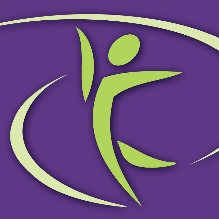 Diabetes Educator Course Day OneDiabetes Educator Course Day TwoDiabetes Educator Course Day ThreeTimeTopicSpeaker7:00 – 8:00 am8:10 – 10:00Registration and WelcomeDiabetes – More HyperglycemiaBeverly Dyck Thomassian, RN, BC-ADM, MPH, CDE10:00 – 10:15Break10:15 – 11:4511:45 – 12:05Outcome Studies and Goals of Care 
Diabetes and Oral DiseasesBeverly Thomassian
Mayssoun Khoury, DDS12:05 – 1:00 Enjoy Lunch1:00 – 1:45Insulin Resistance and Vascular Disease and Foot Care  Beverly Thomassian1:45 – 2:00Break2:00– 3:303:30 – 3:453:45 – 4:45Medications for Type 2 Diabetes Diabetes JeopardyHypoglycemiaMonitoring, Sick DaysBeverly Thomassian



Lonnie Vaughn, RN, CDE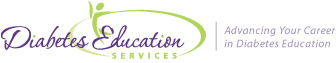 www.DiabetesEd.netTimeTopicSpeaker7:00am – 8:00Enjoy breakfast and visit Diabetes Company Representatives8:00 – 9:30Insulin - the Ultimate Hormone Replacement TherapyBeverly Dyck Thomassian, RN, BC-ADM, MPH, CDE9:30 – 10:00Break10:00 – 10:45 10:45 – 12:00Pattern ManagementHealthy Coping with DiabetesDiane Pearson, RN, MPH, CDE 12:00 – 1:00LunchBeverly Thomassian1:00 - 2:00 Microvascular DiseaseBeverly Thomassian2:00 – 2:15Break2:15 – 4:45Behavior Change and Motivational InterviewingDiane Pearsonwww.DiabetesEd.netTimeTimeTopicTopicSpeakerSpeakerSpeaker8:00 – 10:00Medical Nutrition Therapy  Medical Nutrition Therapy  Dana Armstrong, RD, CDE10:00 – 10:20BreakBreak10:20 -11:00Meal Planning- How to Eat by the NumbersMeal Planning- How to Eat by the NumbersDana Armstrong, RD, CDE11:00pmTurning Exhaustion into Endurance Turning Exhaustion into Endurance Dana Armstrong, RD, CDE12:00pm12:30 – 1:151:30 – 3:30 Wrap Up and EvalsLunch and Insulin Pump Workshop (optional)“Pump it Up” Workshop (optional)Wrap Up and EvalsLunch and Insulin Pump Workshop (optional)“Pump it Up” Workshop (optional)Thank youwww.DiabetesEd.net